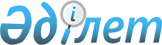 О проекте Закона Республики Казахстан "Об официальной помощи развитию"Постановление Правительства Республики Казахстан от 28 июня 2014 года № 722

      Правительство Республики Казахстан ПОСТАНОВЛЯЕТ:



      внести на рассмотрение Мажилиса Парламента Республики Казахстан проект Закона Республики Казахстан «Об официальной помощи развитию».      Премьер-Министр

      Республики Казахстан                       К. МасимовПроектЗАКОН

РЕСПУБЛИКИ КАЗАХСТАН Об официальной помощи развитию      Настоящий Закон регулирует правовые отношения, связанные с оказанием официальной помощи развитию государствам, сотрудничающим с Республикой Казахстан. Глава 1. Общие положения      Статья 1. Основные понятия, используемые в настоящем

                Законе      В настоящем Законе используются следующие основные понятия:

      1) донор-партнер – государство, международная либо неправительственная организация, участвующие в реализации проекта в сфере официальной помощи развитию совместно с Республикой Казахстан;

      2) страна-партнер – государство, сотрудничающее с Республикой Казахстан в целях развития и получающее официальную помощь развитию;

      3) программный документ – документ, содержащий сведения о проектах официальной помощи развития, планируемых к реализации для стран-партнеров в определенный период времени и их планируемых результатах;

      4) официальная помощь развитию – помощь или сотрудничество, безвозмездно либо на льготной основе оказываемые Республикой Казахстан в целях содействия социально-экономическому развитию и повышению благосостояния страны-партнера;

      5) оператор в сфере официальной помощи развитию (далее – оператор) – создаваемое Правительством Республики Казахстан юридическое лицо, задачей которого является содействие в разработке и реализации политики Республики Казахстан в сфере официальной помощи развитию;

      6) уполномоченный орган в сфере официальной помощи развитию – Министерство иностранных дел Республики Казахстан;

      7) страна-донор – государство, предоставляющее официальную помощь развитию;

      8) кредит по льготным ставкам – передача ресурсов в натуральной или денежной форме, в результате которой у страны-партнера формируются долговые обязательства перед страной-донором на более благоприятных условиях, чем коммерческие условия на международных рынках капитала;

      9) проект – сконструированное страной-донором нововведение и/или улучшение, целью которого является создание, модернизация или поддержание в среде материальной или технической помощи, которое имеет пространственно-временные и ресурсные границы и воздействие которого является положительным для социально-экономического развития и повышения благосостояния страны-партнера;

      10) внешний партнер – государственный орган, организация либо неправительственная организация страны-партнера, которым адресована официальная помощь развитию оказываемая Республикой Казахстан, либо которые участвуют в реализации проекта в сфере официальной помощи развитию;

      11) техническое содействие – передача знаний, навыков, технического опыта в определенных сферах деятельности, оказание услуг, работ;

      12) международный грант – финансовая, материальная помощь и техническое содействие, не приводящие к формированию долгового обязательства у страны-партнера перед страной-донором.      Статья 2. Законодательство Республики Казахстан в сфере

                официальной помощи развитию      1. Законодательство Республики Казахстан в сфере официальной помощи развитию основывается на Конституции Республики Казахстан, состоит из настоящего Закона и иных нормативных правовых актов.

      2. Если международным договором, ратифицированным Республикой Казахстан, установлены иные правила, чем те, которые содержатся в настоящем Законе, то применяются правила международного договора.      Статья 3. Цель и задачи официальной помощи развитию      1. Официальная помощь развитию осуществляется в целях содействия:

      1) социально-экономическому развитию страны-партнера;

      2) укреплению мира, региональной и глобальной безопасности;

      3) созданию благоприятных внешних условий для успешной реализации стратегий и программ развития Республики Казахстан;

      4) дальнейшей интеграции Республики Казахстан в систему региональных и международных связей;

      5) поэтапному переходу страны-партнера на приоритетную реализацию вопросов охраны окружающей среды и сохранения глобального климата.

      2. Задачами официальной помощи развитию являются:

      1) содействие достижению поддерживаемых Республикой Казахстан международных целей в области развития, включая социальное экономическое развитие и эффективное управление;

      2) развитие политических, экономических, образовательных, общественных, культурных, научных и других связей со страной-партнером;

      3) развитие регионального сотрудничества и содействие решению региональных проблем;

      4) обеспечение национальной безопасности Республики Казахстан;

      5) сокращение бедности;

      6) содействие решению вопросов охраны окружающей среды;

      7) содействие развитию соседних с Республикой Казахстан развивающихся стран, наименее развитых стран, стран, не имеющих выхода к морю, малых островных развивающихся государств и иных государств, с учетом национальных интересов Республики Казахстан и международной ситуации.      Статья 4. Принципы официальной помощи развитию      Официальная помощь развитию основывается на следующих принципах:

      1) соответствие национальным интересам Республики Казахстан;

      2) уважение суверенитета, национальных интересов и законов страны-партнера;

      3) приоритетность технического содействия в ряде областей, в которых имеется высокий уровень компетенции;

      4) прозрачность и подотчетность процесса принятия решений о предоставлении и использовании помощи и соответствие международным стандартам прозрачности помощи;

      5) заинтересованность страны-партнера в развитии сотрудничества с Республикой Казахстан;

      6) ориентированность на измеримые результаты официальной помощи развитию;

      7) учет экологических и социальных последствий соответствующих проектов официальной помощи развитию;

      8) другие принципы, утвержденные Республикой Казахстан в рамках международных договоров и договоренностей в области оказания помощи развитию.      Статья 5. Секторальные приоритеты официальной помощи

                развитию      Официальная помощь развитию направлена на развитие следующих секторов деятельности страны-партнера:

      1) сельское хозяйство и продовольственная безопасность;

      2) охрана окружающей среды, включая содействие развитию глобальных и региональных экологических инициатив;

      3) содействие решению трансграничных водных проблем;

      4) способствование упрощению процедур пересечения границ;

      5) урегулирование конфликтов и безопасность в рамках официальной помощи развитию стране-партнеру;

      6) борьба с транснациональной преступностью, нелегальным оборотом наркотиков и незаконной миграцией;

      7) образование и наука;

      8) здравоохранение;

      9) совершенствование системы государственного управления;

      10) поддержка предпринимательства в стране-партнере;

      11) развитие региональной и международной торговли, в том числе путем улучшения доступа стран, не имеющих выхода к морю, к транспортной и иной инфраструктуре;

      12) иные секторы, включенные в программные документы в сфере официальной помощи развитию. Глава 2. Регулирование

официальной помощи развитию       Статья 6. Компетенция Правительства Республики Казахстан      Правительство Республики Казахстан:

      1) утверждает программные документы в сфере официальной помощи развитию;

      2) заключает международные договоры в сфере официальной помощи развитию;

      3) принимает решение о создании оператора;

      4) выполняет иные функции, возложенные на него Конституцией Республики Казахстан, настоящим Законом, иными законами Республики Казахстан и актами Президента Республики Казахстан.      Статья 7. Компетенция уполномоченного органа в сфере

                официальной помощи развитию      1. Уполномоченный орган в сфере официальной помощи развитию:

      1) разрабатывает проекты программных документов в сфере официальной помощи развитию и вносит предложения по их исполнению;

      2) утверждает порядок взаимодействия государственных органов, организаций, иных государственных и негосударственных юридических лиц в сфере реализации официальной помощи развитию;

      3) организовывает информационное сопровождение деятельности Республики Казахстан в сфере официальной помощи развитию;

      4) координирует деятельность оператора, государственных органов, и иных организаций в сфере официальной помощи развитию;

      5) осуществляет учет оказанной официальной помощи развитию;

      6) утверждает план выплат добровольных взносов в международные организации на цели развития и осуществляет его реализацию;

      7) предоставляет Правительству Республики Казахстан ежегодный отчет о ходе реализации официальной помощи развитию;

      8) информирует международное сообщество и население Казахстана о принимаемых Республикой Казахстан действиях по содействию развитию и решению глобальных проблем;

      9) осуществляет мониторинг оператора в сфере использования бюджетных средств, выделяющих для оказания официальной помощи развитию;

      10) осуществляет иные полномочия в сфере официальной помощи развитию, предусмотренные настоящим Законом, иными законами Республики Казахстан, актами Президента Республики Казахстан и Правительства Республики Казахстан.

      2. Загранучреждения уполномоченного органа в сфере официальной помощи развитию:

      1) осуществляют мониторинг и анализ ситуации по оказанию официальной помощи развитию в стране-партнере;

      2) вносят в уполномоченный орган в сфере официальной помощи развитию предложения по вопросам оказания официальной помощи развитию, в том числе по новым проектам, приостановлению и прекращению действующих проектов официальной помощи развитию;

      3) координируют и содействуют реализации официальной помощи развитию в государствах аккредитации.      Статья 8. Компетенция иных государственных органов

                Республики Казахстан      1. Государственные органы в рамках своей компетенции:

      1) обеспечивают реализацию программных документов в сфере официальной помощи развитию;

      2)вносят в уполномоченный орган в сфере официальной помощи развитию предложения по проектам в сфере оказания официальной помощи развитию;

      3) осуществляют организационно-техническое сопровождение официальной помощи развитию и предоставляют отчетную информацию оператору по вопросам реализации проектов официальной помощи развитию;

      4) по запросу уполномоченного органа в сфере официальной помощи развитию оказывают содействие в реализации проектов официальной помощи развитию.      Статья 9. Компетенция оператора      1. Оператор создается и осуществляет свою деятельность в соответствии с законодательством Республики Казахстан.

      До создания оператора уполномоченный орган в сфере официальной помощи развитию реализует функции оператора.

      2. Оператор:

      1) участвует в разработке и реализации программных документов в сфере официальной помощи развитию;

      2) осуществляет взаимодействие с государственными органами и организациями, негосударственными организациями Республики Казахстан и иностранных государств по вопросу официальной помощи развитию;

      3) осуществляет мониторинг деятельности внешних партнеров по реализации проектов в сфере официальной помощи развитию, финансируемых Республикой Казахстан самостоятельно либо совместно с донор-партнерами;

      4) вносит предложения в уполномоченный орган в сфере официальной помощи развитию о совершенствовании нормативной правовой базы в сфере официальной помощи развитию;

      5) ведет учет в сфере официальной помощи развитию и по требованию уполномоченного органа в сфере официальной помощи развитию представляет отчетность об осуществляемой деятельности по оказанию официальной помощи развитию;

      6) вносит предложения по объемам и секторальным приоритетам оказания официальной помощи развитию;

      7) осуществляет информационно-аналитическое обеспечение в сфере официальной помощи развитию по вопросу официальной помощи развитию;

      8) заключает соглашения с физическими и юридическими лицами и неправительственными организациями как на территории Республики Казахстан, так и за ее пределами;

      9) участвует в многосторонних программах в области развития;

      10) осуществляет иные полномочия, предусмотренные настоящим Законом и иными нормативными правовыми актами в сфере официальной помощи развитию.      Статья 10. Международное сотрудничество в сфере

                 официальной помощи развитию      1. Международное сотрудничество в сфере официальной помощи развитию осуществляется путем участия Республики Казахстан в международных инициативах, программах и проектах.

      2. Международное сотрудничество по вопросам совместного финансирования и реализации проектов, институционального обеспечения и обмена опытом и знаниями может развиваться с заинтересованными международными, национальными и неправительственными организациями, в том числе в целях реализации Республикой Казахстан проекта в сфере официальной помощи развитию. Глава 3. Организация официальной помощи развитию      Статья 11. Финансирование официальной помощи развитию      Источниками финансирования официальной помощи развитию в Республике Казахстан являются:

      1) средства республиканского бюджета;

      2) добровольные пожертвования и отчисления казахстанских и иностранных неправительственных организаций, физических и юридических лиц;

      3) доходы от деятельности оператора;

      4) другие разрешенные законодательством Республики Казахстан поступления.

      До создания оператора средства бюджета не являются источниками финансирования официальной помощи развитию в Республике Казахстан.      Статья 12. Реализация официальной помощи развитию      1. Официальная помощь развитию осуществляется в следующих формах:

      1) международные гранты;

      2) проекты содействия развитию в стране-партнере, в том числе совместные проекты и проекты многостороннего сотрудничества;

      3) кредиты по льготным ставкам;

      4) добровольные взносы в международные организации на цели развития;

      5) создание совместных со страной-партнером фондов;

      6) техническое содействие;

      7) другие формы, утвержденные Республикой Казахстан в рамках международных договоров и договоренностей в области оказания помощи развитию.

      2. К официальной помощи развитию, оказываемой Республикой Казахстан не относятся:

      1) гранты, займы, кредиты для военных целей;

      2) гуманитарная помощь;

      3) трансфертные выплаты частным лицам (пенсии, компенсации, страховые выплаты);

      4) поставки товаров двойного назначения.

      3. Кредиты по льготным ставкам и создание совместных со страной-партнером фондов осуществляется уполномоченными финансовыми институтами Республики Казахстан по решению Правительства Республики Казахстан.

      4. Официальная помощь развитию реализуется на:

      1) двусторонней основе – взаимодействие Республики Казахстан и страны-партнера;

      2) многосторонней основе – взаимодействие Республики Казахстан и страны-партнера с участием других стран-доноров и донор-партнеров.       Статья 13. Решения об оказании официальной помощи развитию      1. Официальная помощь развитию осуществляется на основании программных документов, утвержденных Правительством Республики Казахстан.

      2. В случае необходимости реализации проекта или программы, не предусмотренных программными документами официальной помощи развитию, таковые могут быть осуществлены на основании решения Президента Республики Казахстан.      Статья 14. Критерии оказания официальной помощи развитию      Официальная помощь развитию оказывается стране-партнеру на основе следующих критериев:

      1) соответствие законодательству Республики Казахстан, а также нормам международного права;

      2) содействие достижению целей развития страной-партнером;

      3) содействие развитию сотрудничества Республики Казахстан со страной-партнером;

      4) соответствие целям и задачам, определенным в статье 3 настоящего Закона.      Статья 15. Планирование официальной помощи развитию      1. Уполномоченный орган в сфере официальной помощи развитию на основании предложений государственных органов и оператора разрабатывает долгосрочные и среднесрочные планы оказания официальной помощи развитию странам-партнерам.

      2. Правительство Республики Казахстан утверждает планы в сфере официальной помощи развитию и на их основе уполномоченный орган в сфере официальной помощи развитию осуществляет разработку проектов программных документов в сфере официальной помощи развитию.      Статья 16. Мониторинг эффективности реализации

                 программных документов официальной помощи

                 развитию      Мониторинг эффективности реализации программных документов официальной помощи развитию, а также грантов, займов и кредитов в сфере официальной помощи развитию осуществляется уполномоченным органом в сфере официальной помощи развитию и, в случае необходимости, при содействии уполномоченных государственных органов и организаций Республики Казахстан.       Статья 17. Кадровое обеспечение официальной помощи

                 развитию      Кадровое обеспечение в сфере официальной помощи развитию осуществляется в соответствии с законодательством Республики Казахстан. Глава 4. Заключительные положения      Статья 18. Ответственность за нарушение законодательства

                 в сфере официальной помощи развитию      Нарушение законодательства Республики Казахстан в сфере официальной помощи развитию влечет ответственность в соответствии с законами Республики Казахстан.      Статья 19. Порядок введения в действие настоящего Закона      Настоящий Закон вводится в действие по истечении десяти календарных дней после дня его первого официального опубликования.      Президент

      Республики Казахстан
					© 2012. РГП на ПХВ «Институт законодательства и правовой информации Республики Казахстан» Министерства юстиции Республики Казахстан
				